Klasa VIIRozwiąż krótki test.Klasa VIIITemat: Rynek pracy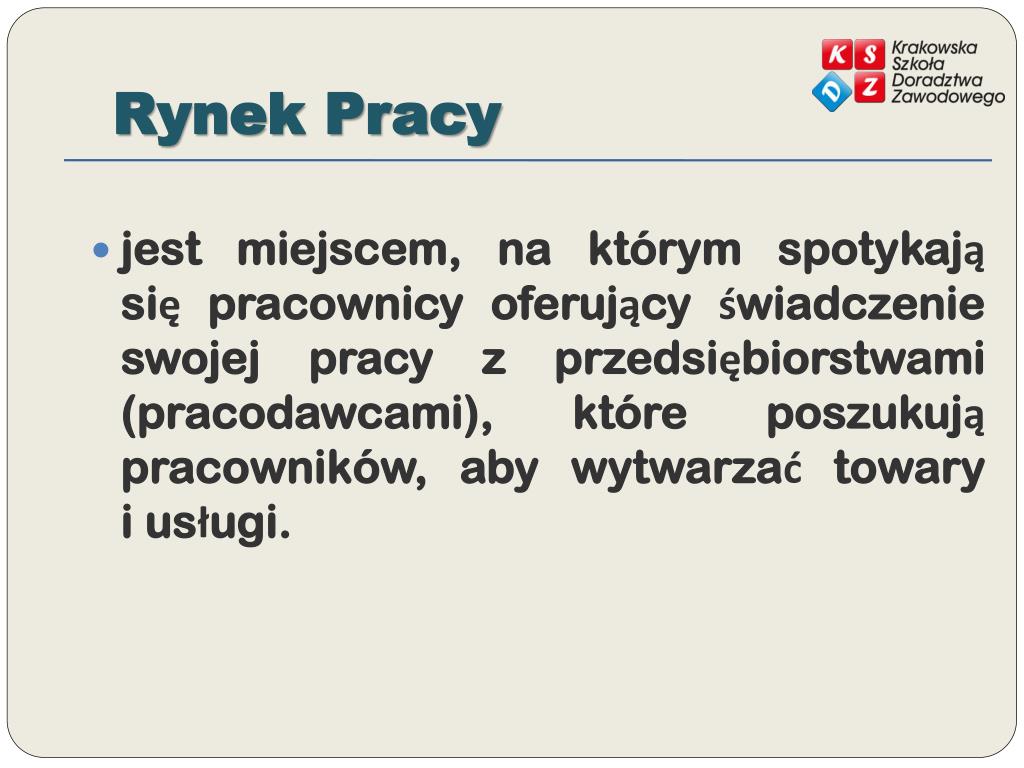 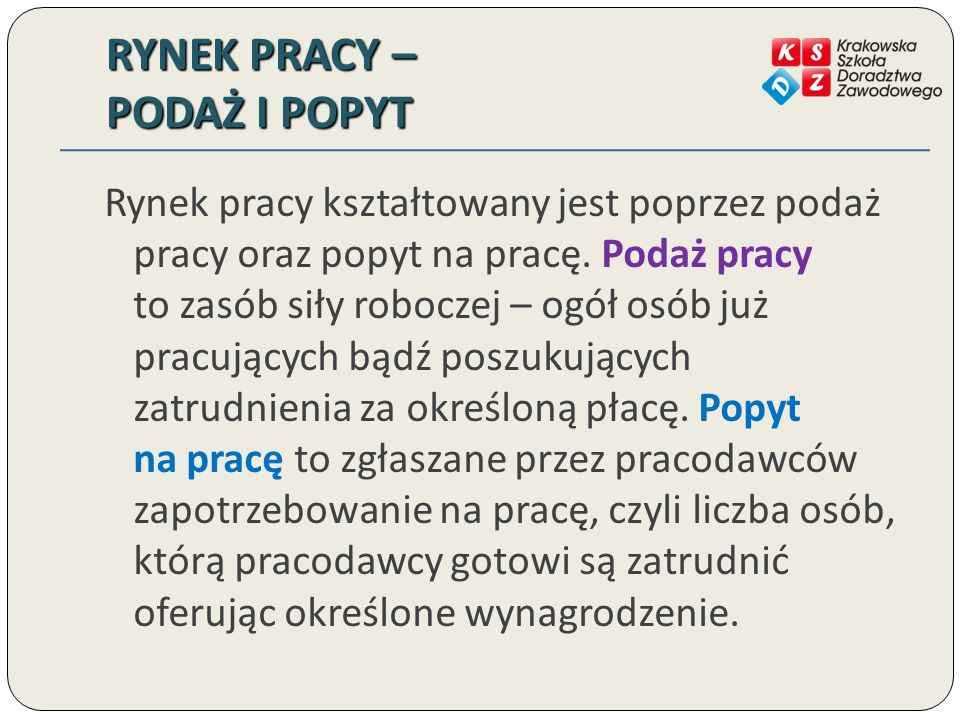 https://www.youtube.com/watch?v=1Y7-55iGpo0Temat: Czy jestem przedsiębiorczy?